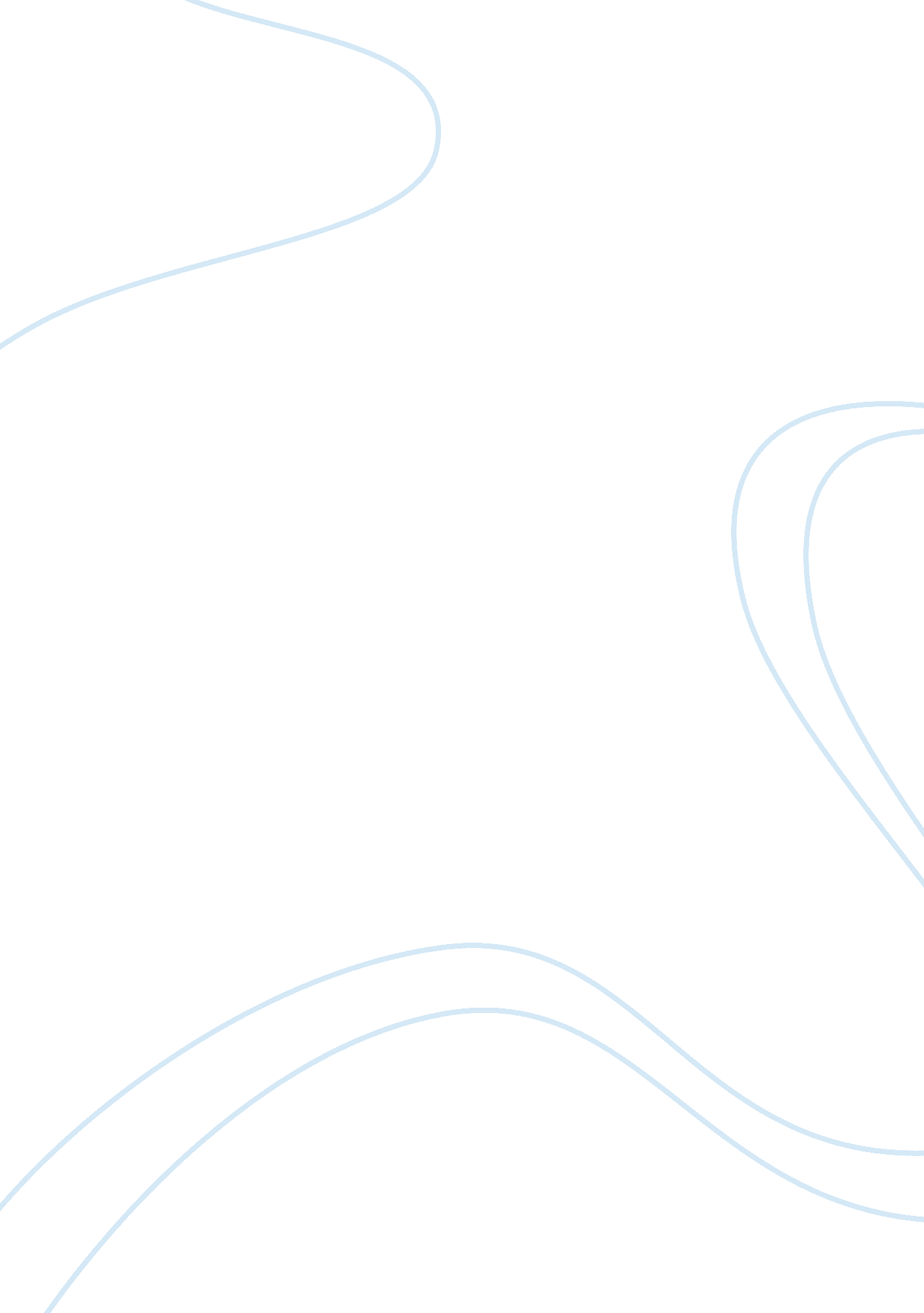 Bsn from the muscles by breaking them downNutrition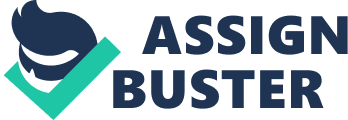 Bsn amino x, manufactured by bio-engineered supplements and nutrition, is a favorite among bodybuilders and weightlifters. It has a number of essential amino acids all of which are touted to improve endurance and performance. In addition to amino acids, it comes with a healthy dose of vitamin D as well as other additives such as taurine, l-citrulline and l-alanine. It comes in five flavors with most of the people who leave reviews saying that the fruit punch flavor is their favorite. With all the positive reviews out there, is amino x bsn worth buying? Supporting muscle post-workout recovery and enduranceDid you know that amino acids are the primary building blocks of all proteins which are themselves the main building blocks of lean muscle? The three amino acids found in BSN amino x, Leucine, Isoleucine and Valine, need to be obtained from food. Usually, due to certain dietary restrictions or the nutritional value of the food we eat, we do not get enough of these amino acids, themselves a part of a family of branch chain amino acids. These amino acids are used by muscles as fuel, both when the body is building muscles (usually in conjunction with testosterone found in supplements such as testogen) and when the body needs to recover after strenuous exercise. Did you know that in addition to losing fat during exercise, we also lose some muscle mass? Amino X BSN provides the amino acids that ensure that instead of the body extracting fuel from the muscles by breaking them down in order to obtain amino acids, the body has a secondary source of amino acids. This is what gives the endurance that this supplement is very well known for. How exactly does Amino x work? As mentioned the three main amino acids in amino x bsn are L-leucine, L-valine, and L-isoleucine. Each of these amino acids works in different ways. L-alanine is known to boost nitric acid uptake. Nitric acids is one of the most important amino acids when it comes to building muscles and helping in recovery after burn out. Another amino acid not mentioned above is taurine which has also been known to help with preventing cramps and helping in recovery. This is mentioned a lot by almost every review from people who have used this supplement during workouts. L-citrulline, another included amino acid, is known to improve blood circulation in muscles. When all these amino acids combine, this leads to the improved endurance and faster recovery aforementioned. This BSN amino x review would not be complete without mentioning other included ingredients such as flavors, sodium bicarbonate which is also known to help boost endurance and cholecalciferol. Cholecalciferol is the ingredient responsible for the high vitamin d content in amino x bsn. Bsn amino x Nutritional informationIt is recommended that those looking for the amazing benefits that BSN amino x offers use half a scoop in about two glasses of water. In that serving, you should be getting 14. 5 grams of the supplement. In this serving, there are about 10 grams of amino acids. This is a lot considering that most other amino acid supplements such as crazybulk usually have about five grams for the same serving. Although the label on the supplement does no say the ratio of the ingredients, it is thought to contain leucine, valine, and isoleucine in ratios of between 2: 1: 1 and 3: 1: 1. This is evidenced by their massive benefits that users get from using the supplement for a few weeks. In addition to the amino acids mentioned above, this BSN AMINO x review could not be complete without mentioning that it also has citric and malic acids as well as cholecalciferol and sodium carbonate whose health benefits particularly in muscle building and post-workout recovery are very well documented. Where to buy bsn amino xAs with other supplements such as zotrim, one can buy amino x bsn from various online retailers. You can grab a bottle of 30 servings for as little as $20 on most of these websites. That said, we still offer the cheapest price on the internet. Since you will be getting about 10 grams of amino acids per serving compared to 5 grams in other products such as whey protein, this is a much better value for your money. It is also important to keep an eye out for fake amino x bsn. For every 50 or so reviews, you will find at least one bsn amino x review that mentions a buyer buying a fake product. Although this is a sad situation on the ground, the reality is that it is happening. In order not to be duped, ensure that you buy all your products from trusted and authorised sellers like us. We stock only original BSN amino X to ensure you get only the best. Pros and cons of bsn amino xOne of the main pros of using bsn amino x is how well it works. User have been able to hit the gym within a few minutes of taking the supplement and have it work as mentioned. Users have also reported that it helps in preventing muscle cramps as compared to when they use other supplements. Of course because when using amino x bsn one does not shed too much muscle mass, users are able to see faster muscle bulking when used in conjunction with other supplements such as bio gro. One of the biggest downsides to using this supplement is that they do not break down all the ingredients on the bottle. This means that although there is a guarantee that you are getting the requisite amount of amino acid with each serving, you are unlikely to know exactly how much amino acid you may be taking. Another downside is that although there is a number of flavors out there, only the fruit punch flavor tastes very good,. Almost every online review, therefore, recommends this as the go to flavor when using bsn amino x. What others are sayingAlmost every other review praised the unique taste of the fruit punch flavor, which users say is better than that of most other supplements including Musclepharm assault. Others praise this supplement on how well it works. Almost every bsn amino x review mentions that the user got the results they were looking for. The supplement has also been touted as being of great help to those who are older and need that extra amino acid to keep their muscles in top shape. The solubility of bsn amino x has also been mentioned in a lot of reviews with users saying that it is very easy to mix and therefore very easy to use. 